О внесении изменений в 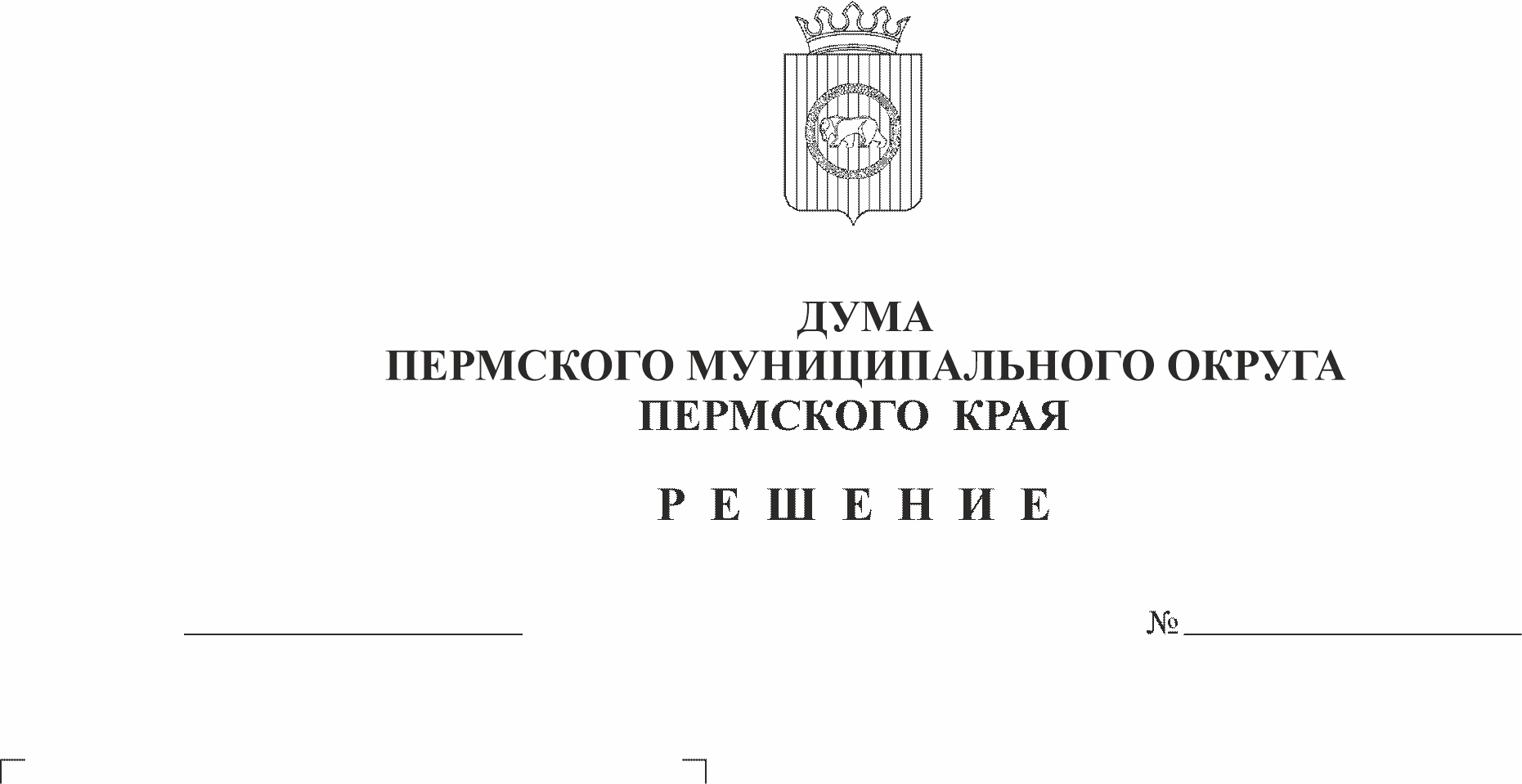 Положение об оплате труда лиц, замещающих муниципальную должность на постоянной основе в Пермскоммуниципальном округе Пермского края, утвержденное решением Думы Пермского муниципального округа Пермскогокрая от 22 сентября 2022 г. № 13В соответствии с пунктами 1, 9 части 2 статьи 25 Устава Пермского муниципального округа Пермского края, подпунктом 1.8 пункта 1 решения Думы Пермского муниципального округа Пермского края от 22 июня 2023 г. № 203 «О внесении изменений в решение Думы Пермского муниципального округа Пермского края от 15 декабря 2022 г. № 71 «О бюджете Пермского муниципального округа Пермского края на 2023 год и на плановый период 2024 и 2025 годов»Дума Пермского муниципального округа Пермского края РЕШАЕТ:1. Внести в Положение об оплате труда лиц, замещающих муниципальную должность на постоянной основе в Пермском муниципальном округе Пермского края, утвержденное решением Думы Пермского муниципального округа Пермского края от 22 сентября 2022 г. № 13 (в редакции решение Думы Пермского муниципального округа Пермского края от 22 декабря 2022 г. № 72), следующие изменения:1.1. Приложение к Положению об оплате труда лиц, замещающих муниципальную должность на постоянной основе в Пермском муниципальном округе Пермского края изложить в новой редакции согласно приложениям 1, 2 к настоящему решению.2. Опубликовать (обнародовать) настоящее решение в бюллетене муниципального образования «Пермский муниципальный округ» и разместить на официальном сайте Пермского муниципального округа в информационной телекоммуникационной сети «Интернет» (www.permraion.ru).3. Настоящее решение вступает в силу со дня его подписания, распространяется на правоотношения, возникшие с 01 июля 2023 года в части приложения 1 к настоящему решению, с 01 октября 2023 года в части приложения 2 к настоящему решению.Председатель ДумыПермского муниципального округа                                                 Д.В. ГордиенкоГлава муниципального округа –глава администрации Пермскогомуниципального округа	   В.Ю. ЦветовПриложение 1к решению Думы Пермского муниципального округа Пермского краяот 24.08.2023 № 207Приложение к Положению об оплате труда лиц, замещающих муниципальную должность на постоянной основе в Пермском муниципальном округе Пермского краяДОЛЖНОСТНЫЕ ОКЛАДЫЛИЦ, ЗАМЕЩАЮЩИХ МУНИЦИПАЛЬНЫЕ ДОЛЖНОСТИ В ПЕРМСКОМ МУНИЦИПАЛЬНОМ ОКРУГЕ ПЕРМСКОГО КРАЯПриложение 2к решению Думы Пермского муниципального округа Пермского краяот 24.08.2023 № 207Приложение к Положению об оплате труда лиц, замещающих муниципальную должность на постоянной основе в Пермском муниципальном округе Пермского краяДОЛЖНОСТНЫЕ ОКЛАДЫЛИЦ, ЗАМЕЩАЮЩИХ МУНИЦИПАЛЬНЫЕ ДОЛЖНОСТИ В ПЕРМСКОМ МУНИЦИПАЛЬНОМ ОКРУГЕ ПЕРМСКОГО КРАЯНаименование выборной муниципальной должностиДолжностной
оклад (руб.)Глава муниципального округа – глава администрации113 728,91Председатель Думы38 440,35Председатель Контрольно-счетной палаты38 440,35Заместитель председателя Контрольно-счетной палаты26 516,34Аудитор Контрольно-счетной палаты23 038,64Наименование выборной муниципальной должностиДолжностной
оклад (руб.)Глава муниципального округа – глава администрации117 254,50Председатель Думы39 632,00Председатель Контрольно-счетной палаты39 632,00Заместитель председателя Контрольно-счетной палаты27 338,34Аудитор Контрольно-счетной палаты23 752,84